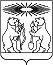 О внесении изменений в решение Северо-Енисейского районного Совета депутатов от 28.07.2010 № 61-8 «Об утверждении Положения об особенностях проведения публичных слушаний по вопросам градостроительной деятельности на территории Северо-Енисейского района»В целях приведения в соответствие нормам юридико-технического совершенствования данного акта, на основании статьи 28 Федерального закона от 03.10.2003 № 131-ФЗ «Об общих принципах организации местного самоуправления в Российской Федерации», руководствуясь статьей 24 и 45 Устава Северо-Енисейского района, Северо-Енисейский районный Совет депутатов РЕШИЛ:1. Внести в решение Северо-Енисейского районного Совета депутатов от 28.07. 2010 № 61-8 «Об утверждении Положения об особенностях проведения публичных слушаний по вопросам градостроительной деятельности на территории Северо-Енисейского района», действующее в редакции решений от 30.11.2010 № 148-13, от 10.12.2010 № 190-14, от 25.11.2011 № 406-27, от 07.03.2012 № 448-30, от 12.05.2014 № 839-63 (далее – решение) следующее изменение:1) в приложении к решению, именуемом «Положение об особенностях проведения публичных слушаний по вопросам градостроительной деятельности на территории Северо-Енисейского района» (далее - Положение):а) в пункте 6 статьи 5 Положения слова «Глава администрации района» заменить словами «Глава Северо-Енисейского района».2. Настоящее решение вступает в силу со дня его официального опубликования в газете «Северо-Енисейский ВЕСТНИК». Председатель Северо-Енисейскогорайонного Совета депутатов 							Т.Л.КалининаИ.о.Главы Северо-Енисейского района,первый заместитель главы района						А.Н.Рябцев					Дата подписания: «29» ноября 2016 года РОССИЙСКАЯ ФЕДЕРАЦИЯСеверо-Енисейский районный Совет депутатовКрасноярский крайСеверо-Енисейский районРЕШЕНИЕРОССИЙСКАЯ ФЕДЕРАЦИЯСеверо-Енисейский районный Совет депутатовКрасноярский крайСеверо-Енисейский районРЕШЕНИЕ«29» ноября 2016 г.№ 189-16 гп Северо-Енисейскийгп Северо-Енисейский